Zápisnica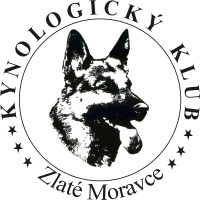 z členskej schôdze Kynologického klubu Zlaté Moravcezo dňa 8. január  2017Miesto:           areál klubu v Chyzerovciach- Zlaté MoravcePrítomní:      Paluška J., Géci M., Sýkora F., Ondrejková Mi., Šindler R., Géci J.,Mankovecká M .,Horný R., Herencsár M., Kováč M. , Jakub P., Kukučka I.Program: Otvorenie a schválenie programu Schválenie nových členov s hlasovacím právomInformácia o činnosti klubuSpráva pokladníkaVoľba člena výboru - hospodáraNávrh na zmenu kontrolnej komisieDoplnenie vnútorného poriadkuDiskusia a záver K bodu 1./             schôdzu Kynologického klubu Zlaté Moravce (ďalej len „ KK ZM“) zvolal predseda RNDr. Jozef Paluška, ktorý zasadnutiu predsedal. Privítal prítomných členov a konštatoval, že členská schôdza je  uznášania schopná. Predsedajúci oboznámil prítomných s programom, neboli vznesené žiadne pripomienky a program bol jednomyseľne schválený.K bodu 2./            Na základe návrhu výboru, po skonštatovaní, že sú splnené podmienky podľa Stanov článku 3 bod 1.5. boli navrhnutý p. Róbert Horný a p. Marianna Mankovecká na zapísanie do evidencie členov klubu s hlasovacím právom.  Hlasovaním za:6, proti:0, zdržalo sa:0. bol p. Róbert Horný  schválený za člena  s hlasovacím právom.Hlasovaním za:7, proti:0, zdržalo sa:0. bola p. Marianna Mankovecká schválená za člena  s hlasovacím právom.K bodu 3./ 	Predsedajúci predniesol informácie o činnosti klubu, v roku 2016 v nasledovne:•   počet brigádnických hodín pre rok 2016 bolo 5 hodín•   v roku 2016 bol počet členov 62•	brigády na úprave cvičiska (montáž osvetlenia- neónu, farbenie: plient, prekážok, obloženia bunky, kosenie areálu...) •	zúčastnenie sa vystúpenia k medzinárodnému dnu detí•	spoločenské posedenie pri guláši, •	usporiadania BVK, DODK bodu 4./ Pokladník predniesol správu o čerpaní a zostatkoch finančných prostriedkov s kladným hospodárskym výsledkom. Správa sa nachádza v prílohe.K bodu 5./	Predsedajúci predniesol návrh na voľbu člena výboru - hospodára , nakoľko súčasný hospodár už nie je členom klubu. Do výboru klubu bol navrhnutý ako hospodár Jozef Géci, ktorý svoju kandidatúru prijal.  Hlasovaním za: 7, proti:0, zdržalo sa:1. bol p. Jozef Géci schválený za člena výboru - hospodáraK bodu 6./Predsedajúci dal návrh na zmenu predsedu kontrolnej komisie, nakoľko súčasný predseda už nie je členom klubu. Predsedajúci predniesol návrh na voľbu predsedu  kontrolnej komisie Do kontrolnej komisie bol navrhnutý Róbert Horný,  ktorý  svoju kandidatúru prijal.  Hlasovaním za 7, proti: 0, zdržalo sa:1, . schvaľuje ku dňu 08.01.2017 Róberta Horného  za predsedu kontrolnej  komisie. K bodu 7./Predseda RNDr. Jozef Paluška dal návrh na zmeny a doplnenia vnútorného poriadkuak sa riadny člen s hlasovacím právom bez ospravedlnenia aktívne nezúčastňuje diania v klube v období troch mesiacov, môže byť zbavený  hlasovacieho práva riadneho člena. Návrh na odobratie hlasovacieho práva, môže navrhnúť člen výboru a tento návrh sa bude následne prejednávať na členskej schôdzi. Predsedajúci dal hlasovať za aké obdobie pasivity môže riadny člen prísť o hlasovacie právo. RNDr. Jozef Paluška  dal návrh na dva mesiace Hlasovaním za: 1, proti: 0, zdržalo sa: 7, návrh nebol schválený.František Sýkora  dal návrh na tri mesiace Hlasovaním za:5, proti:0 , zdržalo sa: 3,  návrh bol schválenýMiroslav Géci  dal návrh na 1/2 roka Hlasovaním za:2, proti: 0, zdržalo sa: 6,  návrh nebol schválenýK bodu 8./ 	Prebehla diskusia, v ktorej zaznela otázka ohľadom platenia členského príspevku po termíne splatnosti. Padol návrh, že sporné prípady platenia členského má v kompetencii riešiť výbor klubu. Predsedajúci dal o tomto návrhu hlasovať.Hlasovaním za:7, proti: 1, zdržalo sa: 0, návrh bol schválenýDo vnútorného poriadku bude doplnený v článku 1. bod 12. s nasledovným textom „sporné prípady platenia členského príspevku má v kompetencii riešiť výbor klubu“.	Iné návrhy nezazneli, diskusia bola umožnená ku každému bodu rokovania, na diskusné príspevky bolo odpovedané. Predsedajúci poďakoval všetkým prítomným za účasť a zasadnutie ukončil.								RNDr. Jozef Paluška, predseda 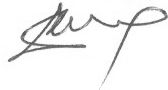 Zapísala: Michaela Ondrejková Prílohy: 1/ Správa pokladníkaSPRÁVA O HOSPODÁRENÍ       KK-ZM ZA ROK 2016V roku 2016 sme hospodárili s kladným hospodárskym výsledkom. Podrobnú správu  a bližšie informácie podá pokladník klubu osobne.